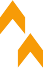 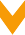 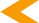 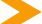 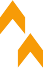 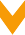 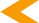 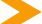 Αθήνα, 29 Απριλίου 2024Αρ. Πρωτ: 10597Ταχ Δ/νση: Μυλλέρου 73-77, Αθήνα Ταχ Κώδικας: 10436Πληροφορίες: Β. Πελεκάνου Τηλέφωνο: 2131320740/655 Email: pelek@eetaa.grΑΝΑΚΟΙΝΩΣΗ ΠΡΟΣΚΛΗΣΗΣΕΝΔΙΑΦΕΡΟΜΕΝΩΝ ΥΠΑΛΛΗΛΩΝ ΓΙΑ ΑΠΟΣΠΑΣΗΣΤΗΝ ΕΛΛΗΝΙΚΗ ΕΤΑΙΡΕΙΑ ΤΟΠΙΚΗΣ ΑΝΑΠΤΥΞΗΣ ΚΑΙ ΑΥΤΟΔΙΟΙΚΗΣΗΣ (Ε.Ε.Τ.Α.Α.) Α.Ε.Έχοντας υπ’ όψιν:Την παράγραφο 7 του άρθρου 26 του ν.4690/2020Την υπ. αριθμ. 677/16-04-2024 Απόφαση Διοικητικού Συμβουλίου της Ε.Ε.Τ.Α.Α. Α.Ε., περί έγκρισης ανακοίνωσης Πρόσκλησης για την απόσπαση ενδιαφερομένων υπαλλήλων στην Ελληνική Εταιρεία Τοπικής Ανάπτυξης και ΑυτοδιοίκησηςΗ Ελληνική Εταιρεία Τοπικής Ανάπτυξης και Αυτοδιοίκησης (Ε.Ε.Τ.Α.Α.) Α.Ε. προκειμένου να καλύψει ανάγκες σε προσωπικό, προσκαλεί προσωπικό ειδικοτήτων:ΠΕ Πολιτικών ΜηχανικώνΠΕ Ηλεκτρολόγων / Μηχανολόγων ΜηχανικώνΠΕ Τοπογράφων ΜηχανικώνΠΕ Αρχιτεκτόνων Μηχανικώνπου υπηρετούν σε φορείς της Γενικής Κυβέρνησης να εκδηλώσουν το ενδιαφέρον τους για να προσφέρουν τις υπηρεσίες τους στην Διεύθυνση Τεχνικής Υπηρεσίας της  Ε.Ε.Τ.Α.Α. Α.Ε., μετά από απόσπασή τους σε αυτήν, κατά τα οριζόμενα στην ανωτέρω διάταξη.Ανώτατος αριθμός του προς απόσπαση προσωπικού, της  παρούσας Πρόσκλησης, ορίζεται σε 6 θέσεις και για τις  προαναφερθείσες  ειδικότητες Μηχανικών.Η απόσπαση διενεργείται κατά παρέκκλιση των διατάξεων του ν. 4440/2016 (Α΄224) έχει διάρκεια δύο (2) ετών, με δυνατότητα ισόχρονης ανανέωσης και πραγματοποιείται με κοινή Απόφαση των αρμόδιων για το διορισμό οργάνων του φορέα προέλευσης και του φορέα υποδοχής, ύστερα από την υποβολή αίτησης του ενδιαφερομένου και σύμφωνη γνώμη του Διοικητικού Συμβουλίου της Ε.Ε.Τ.Α.Α. Α.Ε.Οι ενδιαφερόμενοι που έχουν τα τυπικά προσόντα και επιθυμούν να αποσπαστούν, καλούνται να υποβάλλουν στην Ε.Ε.Τ.Α.Α. Α.Ε. και στην Διεύθυνση Διοικητικών Υπηρεσιών και Ανθρώπινου Δυναμικού, μέχρι την 17/05/2024 και ώρα 13.00 τα παρακάτω:Αίτηση υποψηφιότητας (επισυνάπτεται σχετικό έντυπο)Βιογραφικό Σημείωμα, με Υπεύθυνη Δήλωση (ν.1599/1986), στην οποία να βεβαιώνεται ότι τα στοιχεία που αναγράφονται σε αυτό είναι αληθήΑντίγραφα των τίτλων σπουδώνΗ κατάθεση της αίτησης και των συνημμένων δικαιολογητικών θα γίνεται:μέσω ηλεκτρονικού ταχυδρομείου στη διεύθυνση (ververidou@eetaa.gr)με κατάθεση των δικαιολογητικών αυτοπροσώπως, κατά τις εργάσιμες ημέρες, μεταξύ 09:00 και 14:00, στην έδρα της Ε.Ε.Τ.Α.Α. Α.Ε. καιμέσω υπηρεσιών μεταφοράς με απόδειξη. Στην περίπτωση αυτή το εμπρόθεσμο των αιτήσεων κρίνεται με βάση την ημερομηνία της σφραγίδας της υπηρεσίας μεταφοράς, που φέρει ο φάκελος αποστολής, ο οποίος μετά την αποσφράγισή του επισυνάπτεται στην αίτηση του υποψηφίου.Η αξιολόγηση των αιτήσεων θα πραγματοποιηθεί από αρμόδια Επιτροπή Αξιολόγησης η οποία θα συγκροτηθεί με Απόφαση του Διευθύνοντος Συμβούλου.Μετά τον τυπικό και ουσιαστικό έλεγχο των προσόντων των υποψηφίων, η Επιτροπή Αξιολόγησης επιλέγει τον κατά την κρίση της καταλληλότερο για τη συγκεκριμένη θέση υποψήφιο.Για τον σχηματισμό της κρίσης της η Επιτροπή Αξιολόγησης λαμβάνει ιδίως υπόψη της: (α) Τα προσόντα που αποδεικνύονται με τους αναγκαίους τίτλους. (β) Την εμπειρία και τις επιστημονικές γνώσεις. (γ) Ατομική συνέντευξη του υποψήφιου. Με τη συνέντευξη κρίνονται η καταλληλόλητα του υποψήφιου για την άσκηση των καθηκόντων της συγκεκριμένης θέσης, καθώς και η επικοινωνιακή του ικανότητα. Η συνέντευξη αφορά, ενδεικτικά, σε θέματα σχετικά με το αντικείμενο των θέσεων σε συνάρτηση με το γνωστικό αντικείμενο, την εμπειρία και άλλες συναφείς δραστηριότητες και λοιπά προσόντα του υποψήφιου.Η τελική επιλογή  θα πραγματοποιηθεί από τον Πρόεδρο και τον Διευθύνοντα  Σύμβουλο της Ε.Ε.Τ.Α.Α. Α.Ε. κατόπιν σχετικής εισήγησης της αρμόδιας Επιτροπής Αξιολόγησης οι οποίοι στη συνέχεια θα εισηγηθούν σχετικά στο Διοικητικό Συμβούλιο της Εταιρείας.Εμπειρία σε θέματα  δημοπρατήσεων, κατάρτισης τευχών δημοπράτησης, τεχνικών μελετών ανά ζητούμενη ειδικότητα θα συνεκτιμηθούν.Για περαιτέρω πληροφορίες οι ενδιαφερόμενοι μπορούν να απευθύνονται στην Ε.Ε.Τ.Α.Α. Α.Ε. τηλεφωνικά, μεταξύ των ωρών 09:00 και 14:00 στα τηλέφωνα 2131320740/655.Η παρούσα με το συνημμένο έντυπο αίτησης υποψηφιότητας να αναρτηθεί στο πρόγραμμα ΔΙΑΥΓΕΙΑ καθώς και στον ιστότοπο της Ελληνικής Εταιρείας Τοπικής Ανάπτυξης και Αυτοδιοίκησης (Ε.Ε.Τ.Α.Α.) Α.Ε. (https://www.eetaa.gr/ )ΣΥΝΗΜΜΕΝΑ: Έντυπο αίτησης (1 φύλλο)Σπυρίδων Σπυρίδων	Δημήτριος ΜαραβέλιαςΔιευθύνων Σύμβουλος Ε.Ε.Τ.Α.Α. Α.Ε.Πρόεδρος Ε.Ε.Τ.Α.Α. Α.Ε.ΑΙΤΗΣΗ ΥΠΟΨΗΦΙΟΤΗΤΑΣΠρος: ΕΛΛΗΝΙΚΗ ΕΤΑΙΡΕΙΑ ΤΟΠΙΚΗΣ ΑΝΑΠΤΥΞΗΣ ΚΑΙ ΑΥΤΟΔΙΟΙΚΗΣΗΣ (Ε.Ε.Τ.Α.Α.)Α.Ε.Επώνυμο:…………………………………………………………………………Όνομα:……………………………………………………………………………Πατρώνυμο:………………………………………………………………………Ημερομηνία γέννησης ……………………………………………………………Κινητό τηλέφωνο: …..……………………………………………………………Διεύθυνση ηλεκτρονικού ταχυδρομείου (e-mail):………………………………..ΣΤΟΙΧΕΙΑ ΥΠΗΡΕΣΙΑΚΗΣ ΚΑΤΑΣΤΑΣΗΣ ΑΙΤΟΥΝΤΟΣ1. Σχέση εργασίας: (Μόνιμος / ΙΔΑΧ)……………………………………………….2. Φορέας οργανικής θέσης: ………………………………………………………… Υπηρεσία στην οποία υπηρετεί ο υποψήφιος : …………………..……………... Θέση  που  κατέχει  ο  υποψήφιος:……………………………………………………5. Κλάδος/ειδικότητα: ……………………………………………………………….ΘΕΣΗ ΕΚΔΗΛΩΣΗΣ ΕΝΔΙΑΦΕΡΟΝΤΟΣΗμερομηνία ……/	/2024Ο/Η αιτών/ούσα ………………(Ονοματεπώνυμο –υπογραφή)ΠΕ Πολιτικών Μηχανικών□ΠΕ Ηλεκτρολόγων / Μηχανολόγων Μηχανικών□ΠΕ Τοπογράφων Μηχανικών □ΠΕ Αρχιτεκτόνων Μηχανικών  □ 